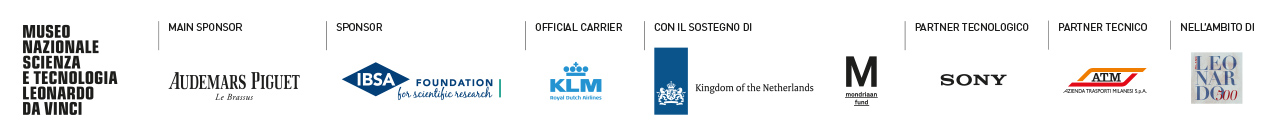 COMUNICATO STAMPADREAM BEASTSLE SPETTACOLARI CREATURE DI THEO JANSENIl Museo presenta per la prima volta in Italia le Strandbeest, gigantesche installazioni cinetiche dell’artista olandese (20 febbraio – 19 maggio 2019)Museo Nazionale della Scienza e della Tecnologia Leonardo da Vincivia San Vittore 21, MilanoImmagini e comunicato stampa al seguente linkhttp://www.museoscienza.org/areastampa/mostra-theo-jansen/  Milano, 19 febbraio 2019. Il Museo Nazionale della Scienza e della Tecnologia, con la main sponsorship di Audemars Piguet, il contributo di Fondazione IBSA e KLM, il sostegno di Ambasciata e Consolato generale dei Paesi Bassi e Mondriaan Fund, presenta per la prima volta in Italia le opere dell’artista olandese Theo Jansen, conosciuto in tutto il mondo per le sue gigantesche installazioni cinetiche Strandbeest (“animali da spiaggia”), creature ibride dall’aspetto zoomorfo che si muovono sfruttando la spinta del vento. Da mercoledì 20 febbraio a domenica 19 maggio i visitatori del Museo potranno ammirarle nella mostra Dream Beasts. Le spettacolari creature di Theo Jansen.Jansen, dopo un periodo di studi in Fisica applicata alla Delft University of Technology, nel 1990 inizia a dedicarsi al progetto Strandbeest. Le sue opere possono sembrare scheletri di animali preistorici o enormi insetti. Sono invece gigantesche sculture animate fatte di materiali di epoca industriale: tubo flessibile in plastica, filo di nylon e nastro adesivo. Nascono come algoritmi e non richiedono motori, sensori o tecnologie avanzate per spostarsi: si muovono grazie alla forza del vento e dell’aria caratteristiche della costa olandese, loro habitat naturale. Nel corso degli anni le Strandbeest realizzate da Jansen si sono evolute seguendo un processo di selezione che ne fa quasi una nuova specie animale costruita dall’uomo.L’esposizione, ospitata nel padiglione Aeronavale del Museo, ha l’intento di portare il pubblico a confrontarsi, anche a livello emotivo, con i valori di innovazione e sostenibilità comunicati dalla ricerca dell’artista. I visitatori potranno passeggiare accanto a 13 di queste imponenti creature e apprezzare i loro movimenti così sorprendentemente naturali.Definito dalla critica internazionale “un moderno Leonardo da Vinci”, Theo Jansen ama coniugare il sapere scientifico a suggestioni di carattere umanistico, spaziando da sperimentazioni sulla cinetica e la meccanica all’esaltazione della natura e della bellezza. Questa sintonia con lo spirito di Leonardo rende Jansen culturalmente vicino all’identità del Museo, che ha nel suo Dna il dialogo fra arte e scienza e che ha scelto di proporre l’opera dell’artista olandese ai suoi visitatori proprio nell’anno dedicato alle celebrazioni vinciane. Le opere di Jansen sono state ospitate in alcuni dei più importanti musei internazionali quali l’Exploratorium di San Francisco, la Cité des Sciences e il Palais de Tokyo di Parigi, l’Art & Science Museum di Singapore e alla prestigiosa fiera d’arte contemporanea Art Basel Miami, presentato da Audemars Piguet.“Siamo felici di offrire ai nostri visitatori la possibilità di ammirare le sorprendenti creature di Theo Jansen, che abbiamo fortemente voluto portare in Italia al Museo” dichiara Fiorenzo Galli, Direttore Generale del Museo Nazionale Scienza e Tecnologia “Ci affascina il sogno dell’artista di dare vita a esseri artificiali che immagina possano vivere secondo regole naturali, progettati attraverso una contaminazione tra metodi ingegneristici e processi artistici, sfruttando il vento e l’aria per muoversi. Siamo certi che vedere alcune delle Strandbeest in movimento sarà molto coinvolgente per persone di ogni età”.“La combinazione tra innovazione, sostenibilità e creatività avvicina il lavoro di quest'artista allo spirito leonardesco - dichiara l’assessore alla Cultura del Comune di Milano Filippo Del Corno -. Il Museo Nazionale della Scienza e della Tecnologia, che valorizza in modo permanente l'opera di Leonardo, è naturalmente uno dei più qualificati interpreti del suo pensiero e ha dunque saputo cogliere la corrispondenza di intenti, proponendo un artista  contemporaneo che mette al centro del proprio pensiero progettuale la natura e la protezione dell'ambiente”.“Siamo lieti che la collaborazione con Theo Jansen continui” sostiene Olivier Audemars, Vicepresidente del Consiglio di Amministrazione di Audemars Piguet “La ricerca della perfezione tecnica di Jansen, unita alla capacità di superare i confini tra arte e ingegneria, fotografa alla perfezione il dialogo esistente tra questi ambiti, e questa costante interazione rappresenta il fulcro dello spirito di indipendenza di Audemars Piguet”.“Siamo molto orgogliosi di essere parte di questo importante progetto, che rientra a pieno titolo nell’impegno di Fondazione IBSA per la divulgazione e promozione del dialogo tra arte e scienza”, commenta Silvia Misiti, Direttore di Fondazione IBSA. “Il Museo Nazionale Scienza e Tecnologia è un partner prestigioso con il quale la Fondazione ha scelto di avviare quest’anno una collaborazione prioritaria. Oltre alla sponsorizzazione della mostra di Jansen, negli spazi museali si terranno anche altri eventi, il primo dei quali sarà la cerimonia di premiazione delle Fellowship IBSA”. “Siamo entusiasti di sostenere l’esposizione artistica di questo straordinario autore olandese in qualità di Official Carrier” - afferma Lucia Impiccini Marketing Director di Air France-KLM “L’innovazione è nel DNA di KLM che ha sempre sapientemente investito in innovazione per proporre il meglio in termini di comfort e servizi ai propri clienti superando il concetto del semplice volare verso una destinazione, ma cercando di offrire vere esperienze di viaggio. In questo siamo vicini all’artista olandese che intende far sperimentare emozioni e sensazioni nuove attraverso le proprie opere”.“L’Ambasciata e il Consolato Generale a Milano del Regno dei Paesi Bassi promuovono la mostra DREAM BEASTS di Theo Jansen” sottolinea Johan Verboom, Console Generale dei Paesi Bassi “Caratteristica distintiva delle spettacolari installazioni cinetiche dell’artista olandese è il movimento: così come le Strandbeesten, oggigiorno anche la diplomazia è in movimento verso un cambiamento all’insegna di un mondo migliore e più ecosostenibile”.Durante il periodo di apertura della mostra il Museo propone un Programma per il pubblico, pensato per ragazzi, adulti e famiglie oltre a un Programma per le scuole, dedicato a insegnanti e studenti.ALCUNI APPUNTAMENTI PER IL PUBBLICO sabato 23 e domenica 24 febbraio, Weekend speciale di apertura: Re-Animation con l’artista, visite guidate alla mostra, attività nel temporary lab all’interno della mostra (dagli 11 anni), per scoprire come si muovono le creature di Theo Jansen e comprendere quanta meccanica, ingegneria e biologia nascondono;tutti i weekend di marzo, aprile e maggio: Re-Animation e visite guidate con gli animatori scientifici del Museo, attività nel temporary lab e visite guidate per i piccoli (dai 5 anni);giovedì 7 marzo, 10 aprile e 9 maggio, Dutch Night Dream Beasts: serate di apertura straordinaria dell’esposizione in cui le creature di Theo Jansen prendono vita in mezzo al pubblico.ALCUNI APPUNTAMENTI PER LE SCUOLEmercoledì 27 e giovedì 28 febbraio visita della mostra dedicata agli insegnanti;workshop dedicati agli studenti delle scuole ad indirizzo artistico;visite guidate alla mostra e attività nel temporary lab con attività interattive per sperimentare un modo nuovo per lavorare con gli studenti sulle materie STEAM tra arte e ingegneria, matematica, meccanica e biologia.La mostra s’inserisce nel quadro più ampio degli eventi internazionali che si terranno a Milano nello stesso periodo: le celebrazioni per i 500 anni dalla morte di Leonardo da Vinci, il Miart e il Salone del Mobile.L’ingresso alla mostra è incluso nel biglietto del Museo.INFORMAZIONI PER IL PUBBLICOGiorni e orari di apertura: da martedì a venerdì: 9.30 – 17 | sabato e festivi 9.30 - 18.30. Biglietti d’ingressointero 10,00 € | ridotto 7,50 € per bambini e giovani da 3 a 26 anni; persone oltre i 65 anni; gruppi di almeno 10 persone; giornalisti in visita personale dietro presentazione del tesserino dell’Ordine dei Giornalisti in corso di validità e compilando il form di accredito; docenti delle scuole statali e non statali; convenzioni | speciale 4,50 € per gruppi di studenti accompagnati dall’insegnante previa prenotazione.Ingresso gratuito per: visitatori disabili e accompagnatore, bambini sotto i 3 anni; giornalisti che stanno realizzando un servizio sul Museo, accreditati in precedenza.Biglietti onlineSul sito del Museo è possibile acquistare il biglietto d’ingresso al Museo – intero o ridotto, il biglietto per il sottomarino Enrico Toti. È possibile prenotare alcune attività interattive e visite guidate (max. 1 attività per persona), al costo di prevendita di 1 euro.www.museoscienza.org | info@museoscienza.it | T 02 48 555 1Museo Nazionale della Scienza e della Tecnologia CONTATTI PER LA STAMPA  Deborah Chiodoni T +39 02 48555 450 / C +39 339 1536030Paola Cuneo T +39 02 48555 343 / C + 39 338 1573807Silvia Bandelloni T +39 02 48555 431 / C +39 339 8066225stampa@museoscienza.itSOCIAL MEDIAFacebook: facebook.com/museoscienzaTwitter: @MuseoscienzaInstagram: museoscienzaYoutube: youtube.com/museoscienza